Publicado en Madrid el 10/10/2017 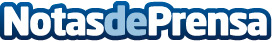 The Virtual Raccoon Lab Project obtiene una financiación total de 150.000 €The Virtual Raccoon Lab Project, Startup española de desarrollo de Realidad Virtual y que opera a nivel internacional, ha cerrado en octubre de 2017 una ronda de financiación por valor de 150.000 eurosDatos de contacto:SociosInversores.comNota de prensa publicada en: https://www.notasdeprensa.es/the-virtual-raccoon-lab-project-obtiene-una_1 Categorias: Finanzas Juegos Software http://www.notasdeprensa.es